iCall to order and roll call.PUBLIC COMMENTS:2.	Public comment period.ACTION ITEMS:3.	Discuss and consider sponsorship request for the 2022 Pacific Southwest Regional 	Baseball Tournament for the 9U division. 4.	Review, discuss and consider all Grant Applications received for the 2022 grant 	season. ADJOURNMENT:5.	Adjourn to the next regularly scheduled meeting to be held: July 13, 2022 at 4:00 p.m.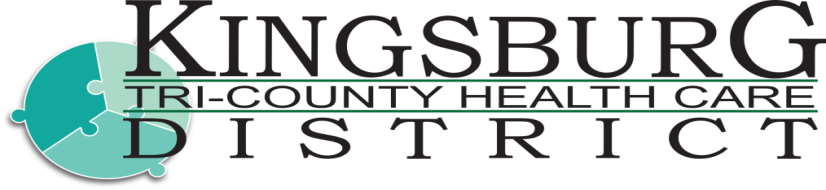 BOARD OF DIRECTORSArlie Rogers, ChairmanTodd Thompson, Vice-ChairmanLori Sanders, SecretaryTiffany Dix, TreasurerGary Nelson, MemberKingsburg City Hall Chambers1401 Draper Street Kingsburg, California 93631(559) 419-0011CHIEF EXECUTIVE OFFICER(Interim)VacantBOARD OF DIRECTORSArlie Rogers, ChairmanTodd Thompson, Vice-ChairmanLori Sanders, SecretaryTiffany Dix, TreasurerGary Nelson, MemberAgenda of the Board of DirectorsSpecial MeetingWednesday, June 8, 20224:00 P.M.CHIEF EXECUTIVE OFFICER(Interim)VacantNOTICE OF ADA COMPLIANCE: In accordance with the Americans with Disabilities Act (ADA), if you need assistance to participate in this meeting, please contact the District’s headquarters at 559-897-5841 to request a reasonable accommodation. The District’s headquarters is located at 1425 Marion Street, Kingsburg, California 93631.PUBLIC COMMENT PERIOD: During this item, members of the public may comment on any item not appearing on the agenda but within the subject-matter jurisdiction of the Board. Under state law, matters presented under this item cannot be discussed or acted upon by the Board at this time. For items appearing on the agenda, the public is invited to make comments at the time the item comes up for Board consideration. Any person addressing the Board will be limited to a maximum of five (5) minutes so that all interested parties have an opportunity to speak with a total of twenty-five (25) minutes is allotted for the Public Comment Period. Speakers should state their name and address for the record. DOCUMENTS: If distributed to the Board less than 24 hours before a special meeting, any public records which are subject to public inspection and pertain to an open-session item on the special meeting agenda shall be available at the following address at the time they are distributed to a majority of the Board: 1425 Marion Street, Kingsburg, California 93631. Public records distributed to the Board at a public meeting will be available to the public at such meeting if they were prepared by the District. Exemptions and details in Government Code § 54957.5(a) shall apply. 